Journée d’études internationale du Master Edition, jeudi 10 01 2019La traduction et le marché des droits : perspectives professionnelles à l’international.Lieu : MISHA, 5, allée du Général Rouvillois, salle de la Table RondeMatinée d’information sur les programmes du BIEF (Bureau International de l’Edition Française), pour les éditeurs de la région Grand-Est, en présence de Sophie Abellan (Chargée de mission livre, Région Grand Est), et des étudiants du Master Edition. 10h : Ouverture de la journée d’études par Jean-Paul Meyer, Doyen de la Faculté des Lettres. Présentation de la matinée par Maud Pfaff (UdS, Master Edition) et Gilles Million (CIL).10h15-11h : Présentation du BIEF et de sa programmation 2019 par Laurence Risson (Chargée de mission au BIEF)11h-11h15 : Pause-café11h15-12h : échanges autour des projets de développement à l’international de chacunAprès-midi : Journée d’études sur la traduction et le marché des droits, avec les collègues et des étudiants de l’Université de Johannes Gutenberg de Mayence.13h30 : Accueil des participants et introduction.13h45 : Petra Hardt (Suhrkamp Verlag) : Der Lizenzenmarkt in Deutschland14h45 : Pause-café15h00 : Laurence Risson (BIEF) : Le marché des droits en France16h00 : Christoph Bläsi (Johannes Gutenberg-Universität Mainz) : The trading of rights in the book industry: approaches and perspectives of its ‘automation’Elisabeth Böker (Johannes Gutenberg-Universität Mainz) : Von Skandinavien in die Welt – Zum Übersetzungstransfer skandinavischer LiteraturCorinna Norrick-Rühl (Johannes Gutenberg-Universität Mainz) : The Three Percent Problem. The Market for Translations in the UK17h00 : Table ronde : Perspectives professionnelles dans le marché des droits.18h00 : Conclusions.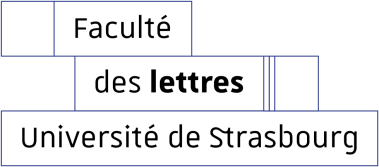 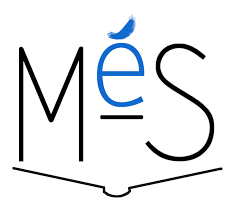 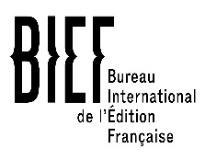 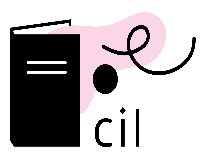 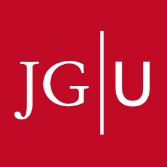 